……./……./20……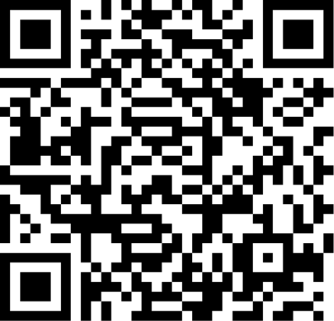 ÖĞRENCİNİN*ADI SOYADI	:…………………….……………………………..*FAKÜLTE / MYO	:….………………………………………………..*ÖĞRENCİ NO	:……………………………….…………………..*BÖLÜMÜ/PROG.	:……………………………………….…………..*İLİŞİK KESME NEDENİ:………………………………….……………….*AÇIK ADRESİ	:………………………………………….………..:……………….………………………….………*CEP TEL	:…………………………………………….……..*E-POSTA	:…………………………………………………...* Zorunlu Doldurulması Gereken YerlerTarih :……/……/20…İmzaYukarıda adı, soyadı ve numarası belirtilen öğrencinin, ilişiğinin kesilmesinde sakınca yoktur.BİRİM SORUMLUSUYETKİLİNİN İMZASITARİH……………………………….…………………………..…../…../20….